Climate Change in the Carpathian-Balkan Region During the Late Pleistocene and HoloceneOnline registration formTO BE SENT AT bcpaleoscience@gmail.com UNTIL 8 MAY 2011.Name:   Scientific Degree, Academic Title:  Name of Organization:   Title of presentation:  Form of Participation (oral presentation)/poster):  E-mail:  Co-authors:Hotel booking (yes or not): Accompanying person/persons (number, 0=none): Vegetarian (yes or not): Field trip (yes or not): Additional information:Abstract (below, max. 2000 characters): …Thank you!Bottom of Form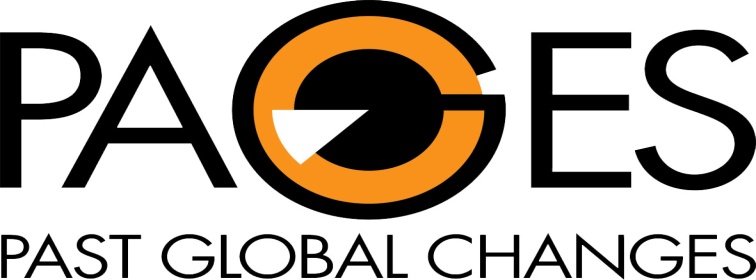 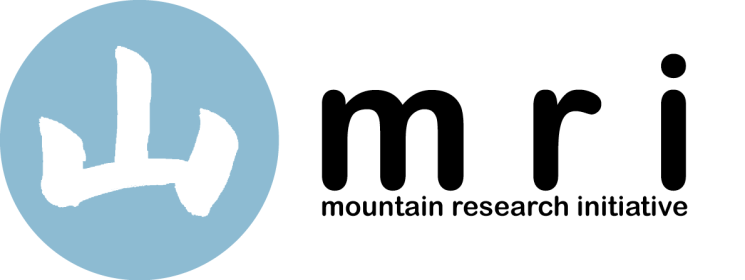 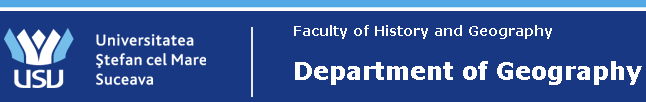 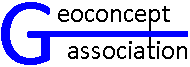 